Supplementary figuresFigure S1 Heritabilities for twin AE models. The transparent bars represent the 6 metabolites (“Ca-EDTA”, “Methanol”, “Formate”, “Glucose” and “Methionine” of platform NMR-LUMC and “PC” of platform Nightingale) exhibiting a significant contribution of C was observed (χ2 > 3.84).Figure S2 Heritabilities for twin ACE models. The opaque bars represent the 6 metabolites (“Ca-EDTA”, “Methanol”, “Formate”, “Glucose” and “Methionine” of platform NMR-LUMC and “PC” of platform Nightingale)  exhibiting a significant contribution of C was observed (χ2 > 3.84).Figure S3 MZ twin correlations rMZ and DZ twin correlation rDZ for each metabolite studied.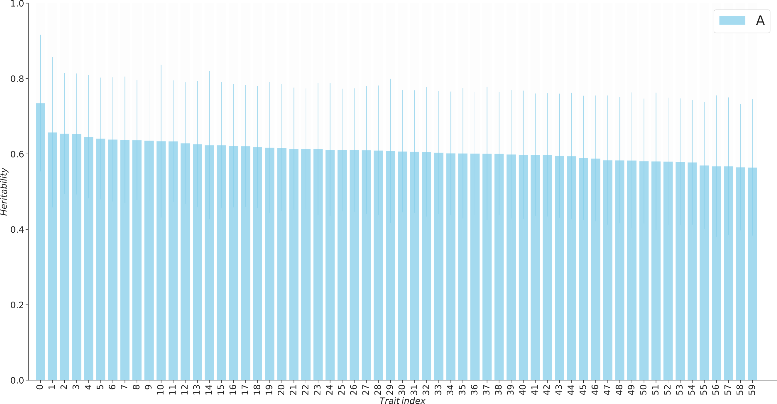 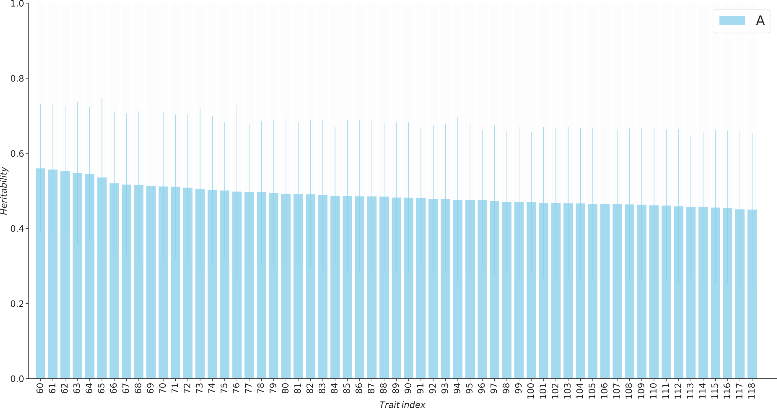 Percentile 75 – 100Percentile 50 – 75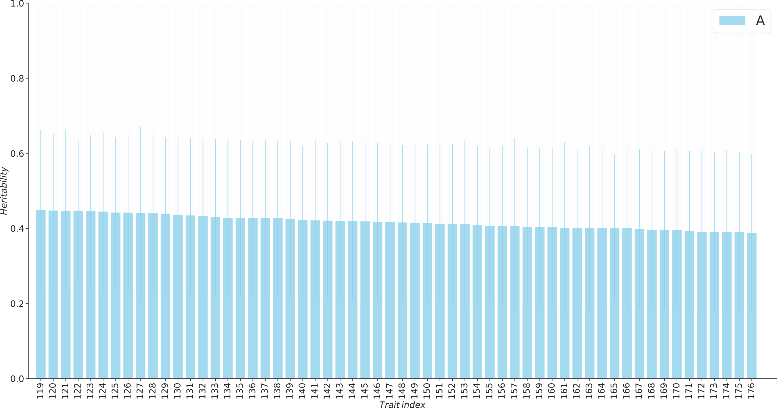 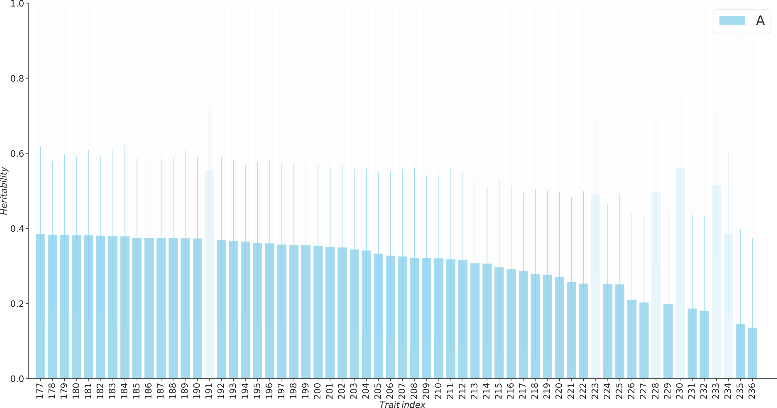 Percentile 25 – 50Percentile 0 – 25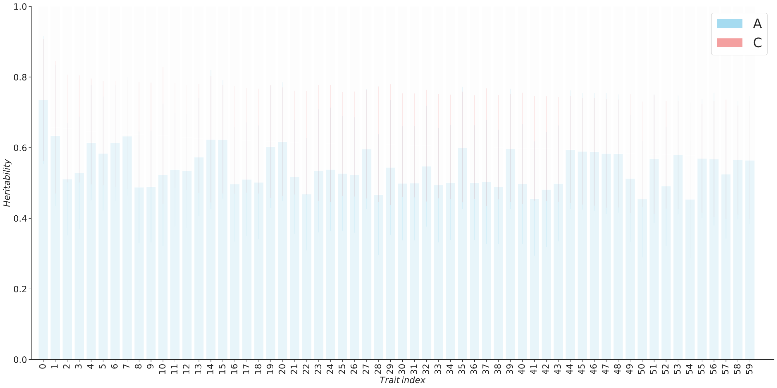 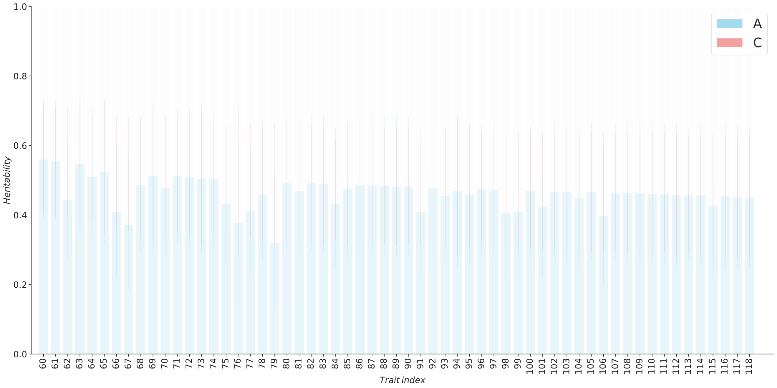 Percentile 75 – 100Percentile 50 – 75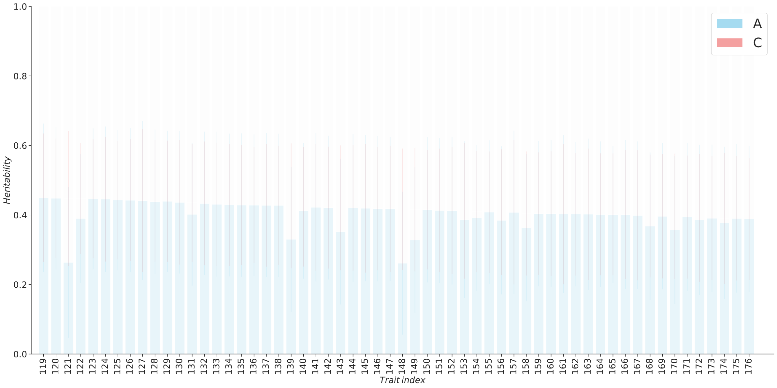 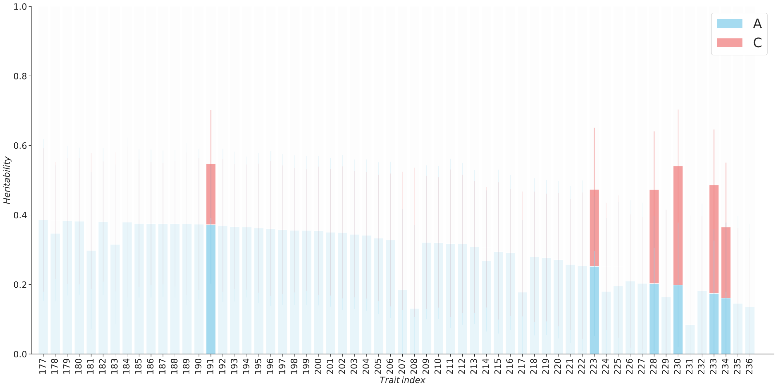 Percentile 25 – 50Percentile 0 – 25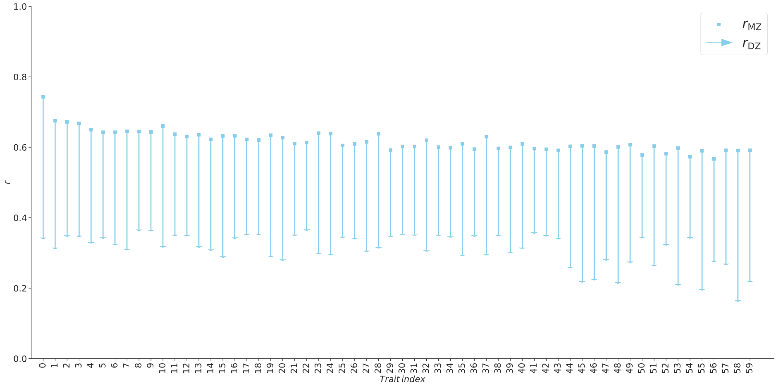 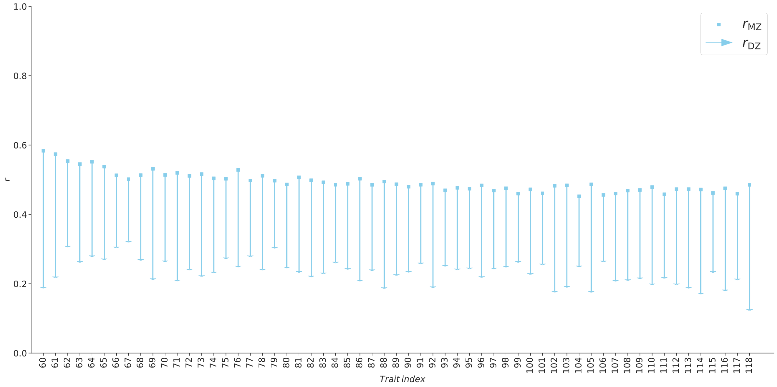 Percentile 75 – 100Percentile 50 – 75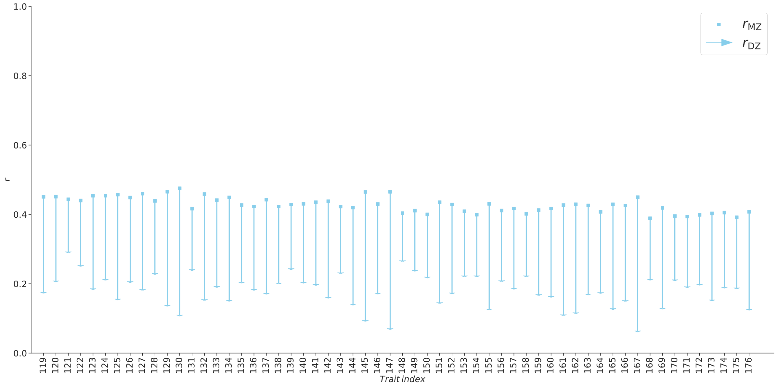 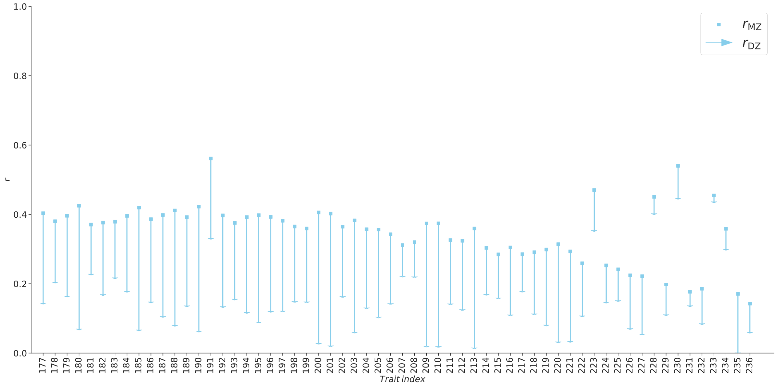 Percentile 25 – 50Percentile 0 – 25